MINISTERIO DE JUSTICIA Y SEGURIDAD PÚBLICA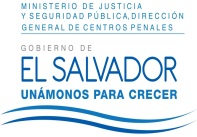 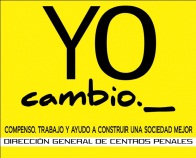 DIRECCIÓN GENERAL DE CENTROS PENALESUNIDAD DE ACCESO A LA INFORMACIÓN PÚBLICA7ª Avenida Norte y Pasaje N° 3 Urbanización Santa Adela Casa N° 1 San Salvador. Teléfono 2527-8700 Fax 2527-8715Vista la solicitud de XXXXXXXXXXXXXXXXXXXXXXXXXXXXXXXXXXXXX, con Documento Único de Identidad número XXXXXXXXXXXXXXXXXXXXXXXXXXXXXXX XXXXXXXXXXXXXXXXXXXXXXXXXXXXX, quien SOLICITA: “Detalle del presupuesto destinado a actividades ocupacionales en todos los Centros Penales del país desde 2011 hasta la actualidad. La información debe de estar desagregada por año, centro penal, programa ejecutado y número  de personas alcanzadas por cada uno”Con el fin de dar cumplimiento a lo solicitado, conforme a los Arts. 1, 2, 3 Lit. a, b, j. Art. 4 Lit. a, b, c, d, e, f, g.  y Art. 71 de la Ley de Acceso a la Información Pública, la suscrita RESUELVE: : Que según información recibida en esta Unidad de Acceso a la Información Pública, por la Unidad Generadora de la Información, art. 69 LAIP, se le informa que la asignación presupuestaria es votada año con año para cubrir todos los gastos en general que se presentan en el Sistema Penitenciario, y no se desglosa ni por Centro penitenciarios, ni por programa. En virtud de lo anterior le comunica que lo requerido  se encuentra como información oficiosa, presupuestos desde el año 2009 hasta el presente año 2016  en la siguiente dirección  web  http://publica.gobiernoabierto.gob.sv/institutions/direccion-general-de-centros-penales/information_standards/presupuesto-actual.Queda expedito el derecho del solicitante de proceder conforme lo establecido en el art. 82 de la Ley de Acceso a la Información Pública.San Salvador, a las quince horas con diez minutos del día dieciséis de marzo de dos mil dieciséis.Licda. Marlene Janeth Cardona AndradeOficial de InformaciónMJCA/kl/fagc                                                                                               Ref. Solicitud UAIP/OIR/068/2016